College/Office _________________________		                                      Date ____________                                          					        ________________________________________                     Signature over Printed Name of the Dean/ Director 	College/Office _________________________		                                      Date ____________                                          					        ________________________________________                     Signature over Printed Name of the Dean/ Director 	QUALIFICATION STANDARD FORM (TEACHING)Education :   __________________________________________________________                                                                        Graduate of ________________________________________________Experience :  __________________________________________________________Training      :  __________________________________________________________         Eligibility    :   __________________________________________________________Form No.:  TSU-RSP-SF-03Revision No.:  00Effectivity Date:  October 6, 2023Page 1 of 1 	TARLAC STATE UNIVERSITY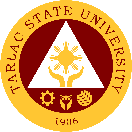 	OFFICE OF HUMAN RESOURCE DEVELOPMENT & MANAGEMENTRECRUITMENT, SELECTION AND PROMOTION UNITQUALIFICATION STANDARD FORM (TEACHING)Education :   __________________________________________________________                                                                        Graduate of ________________________________________________Experience :  __________________________________________________________Training      :  __________________________________________________________         Eligibility    :   __________________________________________________________